30/05 Rm04025PeriféricosAtividade – Página: 17Ligue cada periférico de entrada ao seu nome: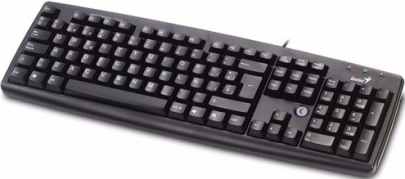 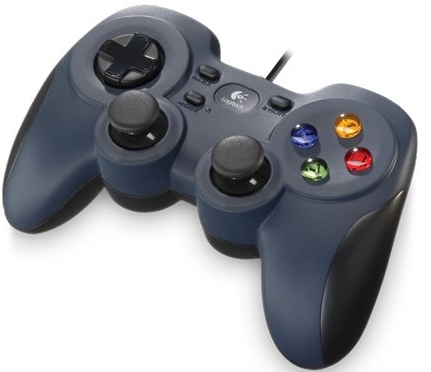 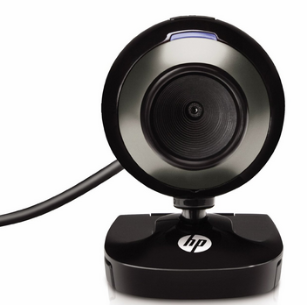 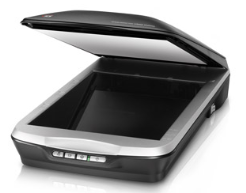 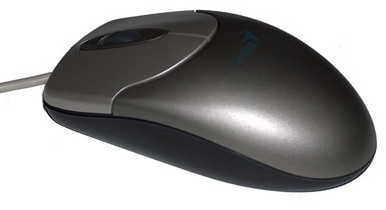 